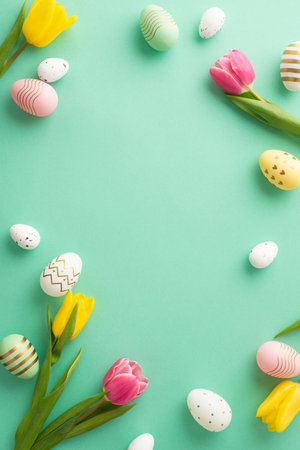 DATUMOBROK8.4.2024.Sendvič sa čajnom i sirom, čokoladno mlijeko, lisnato višnja9.4.2024.Pureći paprikaš s palentom, salata, kruh10.4.2024.Pljeskavice, krpice sa zeljem, cedevita11.4.2024.Špagete bolognese, kruh, salata, choco-loco12.4.2024.Grah s tjesteninom i kobasicama, krafna marmelada15.4.2024.Chicken nuggets, dippers, kruh, namaz lino-lada16.4.2024.Tjestenina s mljevenim mesom, salata, kruh, jabuka17.4.2024./18.4.2024.Varivo ječmena kaša s mesom, kruh, ledolette19.4.2024.Panirani oslić, grah salata, prstići sa sirom22.4.2024.Hot-dog, jogurt, štrukli23.4.2024.Paprikaš, široki rezanci, kupus salata, cheesecake24.4.2024.Fino varivo, čokoladna krafna25.4.2024.Panirani batak, hajdina kaša i umak od šampinjona, salata, kruh26.4.2023.Riblji štapići, meksička salata, kruh, banane29.4.2024.Sendvič sa čajnom i sirom, čokoladno mlijeko, kolač30.4.2024.Čevapi u lepinji, krastavci, luk, pommes frites, sok 